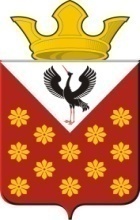  ГЛАВА МУНИЦИПАЛЬНОГО ОБРАЗОВАНИЯКраснополянское сельское поселениеРАСПОРЯЖЕНИЕО начале работы лодочной переправы через реку Ница	В связи с затоплением  моста через реку Ница, в целях обеспечения жизнедеятельности населения деревни Яр и устойчивого функционирования организаций поселения, в соответствии с распоряжением Правительства Свердловской области от 31.01.2017 года № 80-РП «О мерах по подготовке и пропуску весеннего половодья, дождевых паводков в 2017 году».Организовать работу лодочной переправы в селе Елань с 19 апреля 2017 года.Заключить договор на возмездное оказание услуг на период работы лодочной переправы с мотористом Бороздиным Михаилом Леонидовичем.Провести инструктаж с мотористом Бороздиным Михаилом Леонидовичем о технике безопасности во время перевозки людей и грузов.Утвердить расписание работы лодочной переправы (приложение № 1).Настоящее распоряжение разместить на официальном сайте администрации муниципального образования Краснополянское сельское поселение в сети интернет.Контроль исполнения настоящего распоряжения возложить на заместителя главы администрации по вопросам ЖКХ и местному хозяйству Снигирёва А.Н.  Глава  муниципального образованияКраснополянское  сельское поселение                                                  Л.А. Федотова Приложение  № 1 к распоряжению № 52 от 19.04.2017 года.ГРАФИК РАБОТЫ ЛОДОЧНОЙ ПЕРЕПРАВЫБез выходных.19.04.2017 г.  с. Краснополянское                                                  №  52УтроЯр-Елань8ч. 00 мин.УтроЕлань-Яр8ч. 30 мин.ДеньЯр-Елань14ч.00мин.ДеньЕлань-Яр14ч. 30 мин.ВечерЯр-Елань17ч. 00 мин.ВечерЕлань-Яр17ч. 30 мин.